 Strukovna škola Đurđevac                                                                                                                                               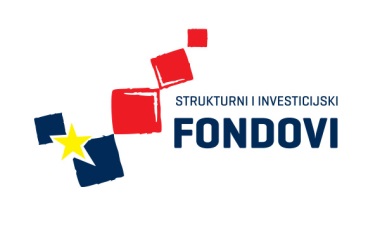 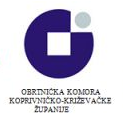 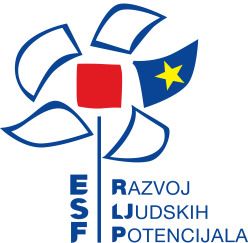 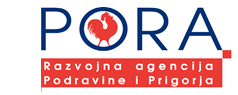 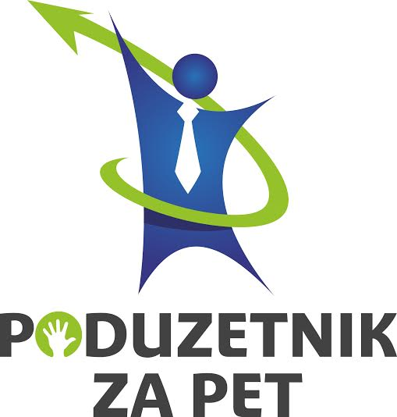 START – UP RADIONICEU sklopu projekta 'Poduzetnik za pet' održane su trodnevne radionice za učenike koji sudjeluju u provedbi projekta. Start – up radionice održane su 7., 8. i 10. prosinca u prostoru knjižnice Strukovne škole Đurđevac.Prvu radionicu održale su predavačice Marina  Šandor – Krznarić i Gordana Kotarščak iz Razvojne agencije Podravine i Prigorja. Učenicima je predstavljeno na koje sve načine mogu razraditi poslovni plan, sagledati poduzetničke pothvate sa svih aspekata bitnih za posao te pravno – organizacijski oblici poduzetništva. Svojim predavanjem, PORA je podučila učenike kako donijeti ispravnu odluku za budućnost poslovanja, što znači biti dobar poduzetnik i preuzeti rizik tijekom poslovanja te kako konkurirati da tržištu.Drugu i treću radionicu održali su predavači iz HOK – a, Obrtničke komore Koprivničko – križevačke županije. Drugu radionicu vodila je Kristina Kovač koja je kroz razgovor s učenicima  raspravljala o temi obrazovanja za potrebe gospodarstva u području cjeloživotnog učenja. Učenicima su objašnjeni pojmovi majstorskog ispita i načini polaganja majstorskog ispita. Kristina Kovač odgovarala je na brojna pitanja učenika o ovoj temi, a kroz razgovor su se dotaknuli i budućih planova učenika. Treću radionicu vodio je Božo Barač, tajnik Obrtničke komore Koprivničko – križevačke županije. Tema treće radionice bila je usmjerena prema zadaćama i ciljevima Obrtničke komore i njezine uloge u osnivanju i poslovanju obrta kroz svakodnevnu komunikaciju i informiranje.Učenici su u svim radionicama aktivno sudjelovali i dobili odgovore na brojna pitanja o samozapošljavanju, obrtu, poticajima i poduzetništvu općenito.Adrijana Lauš, Lea Kapelčan i Marija Jakupčić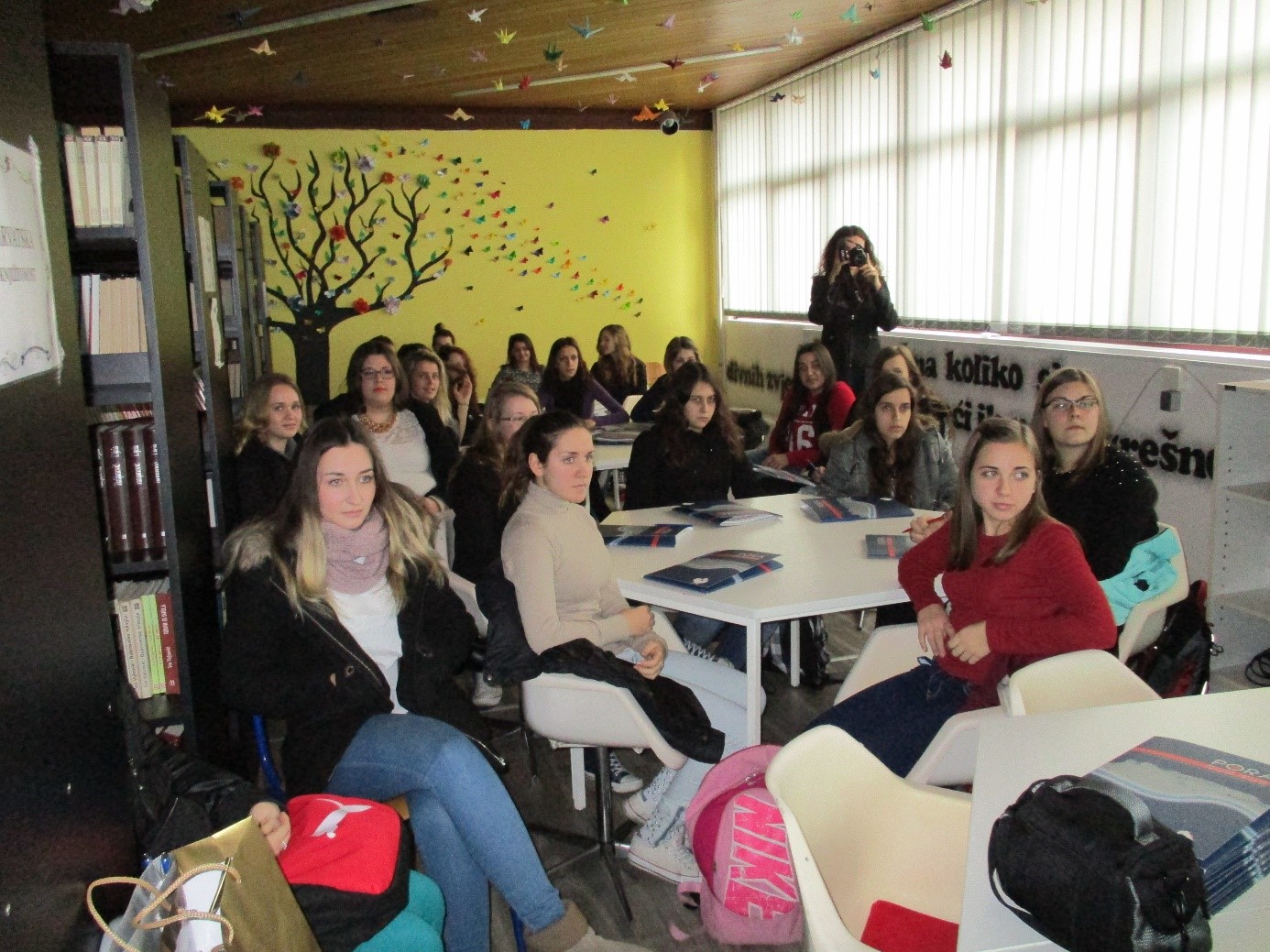 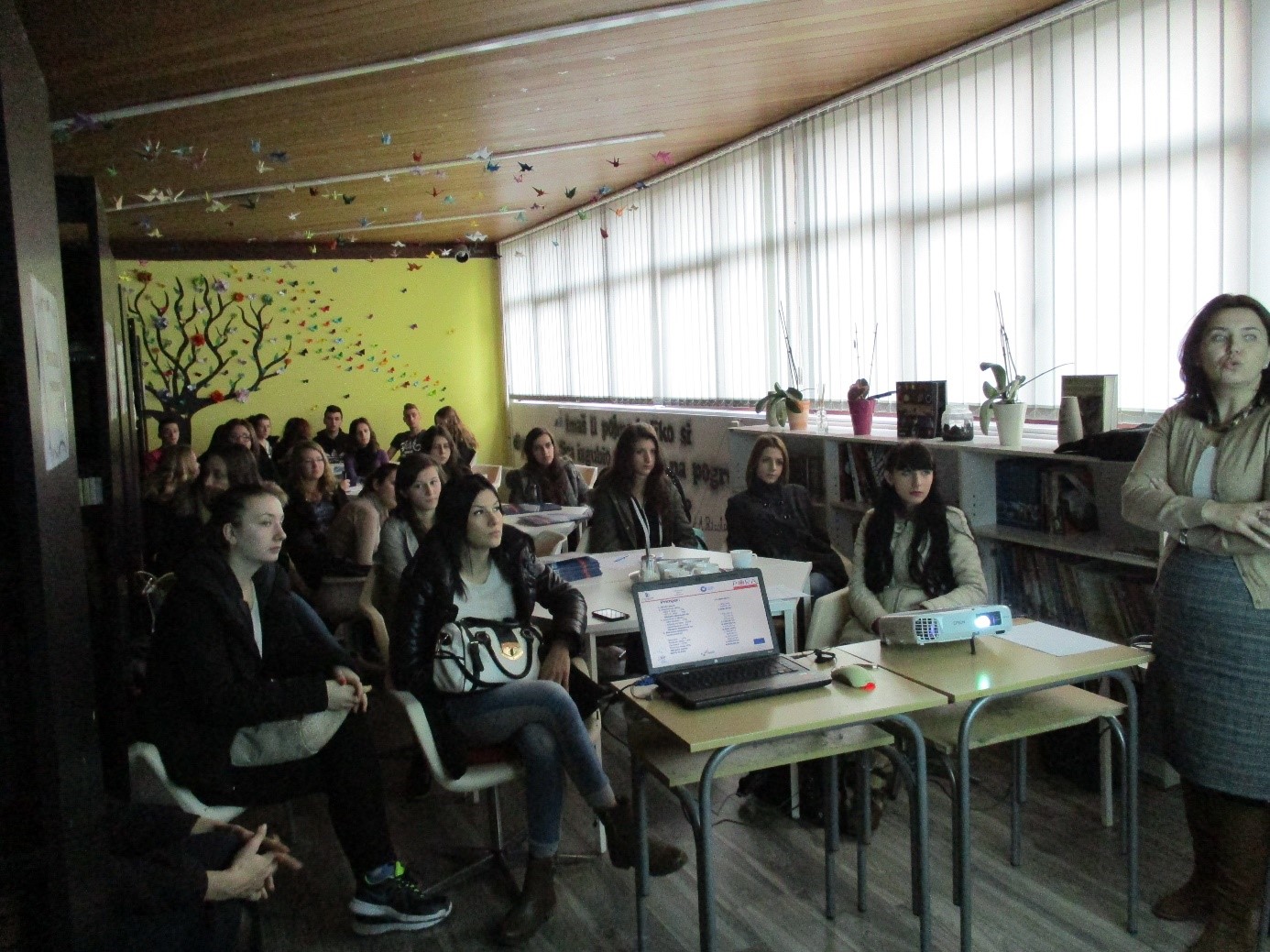 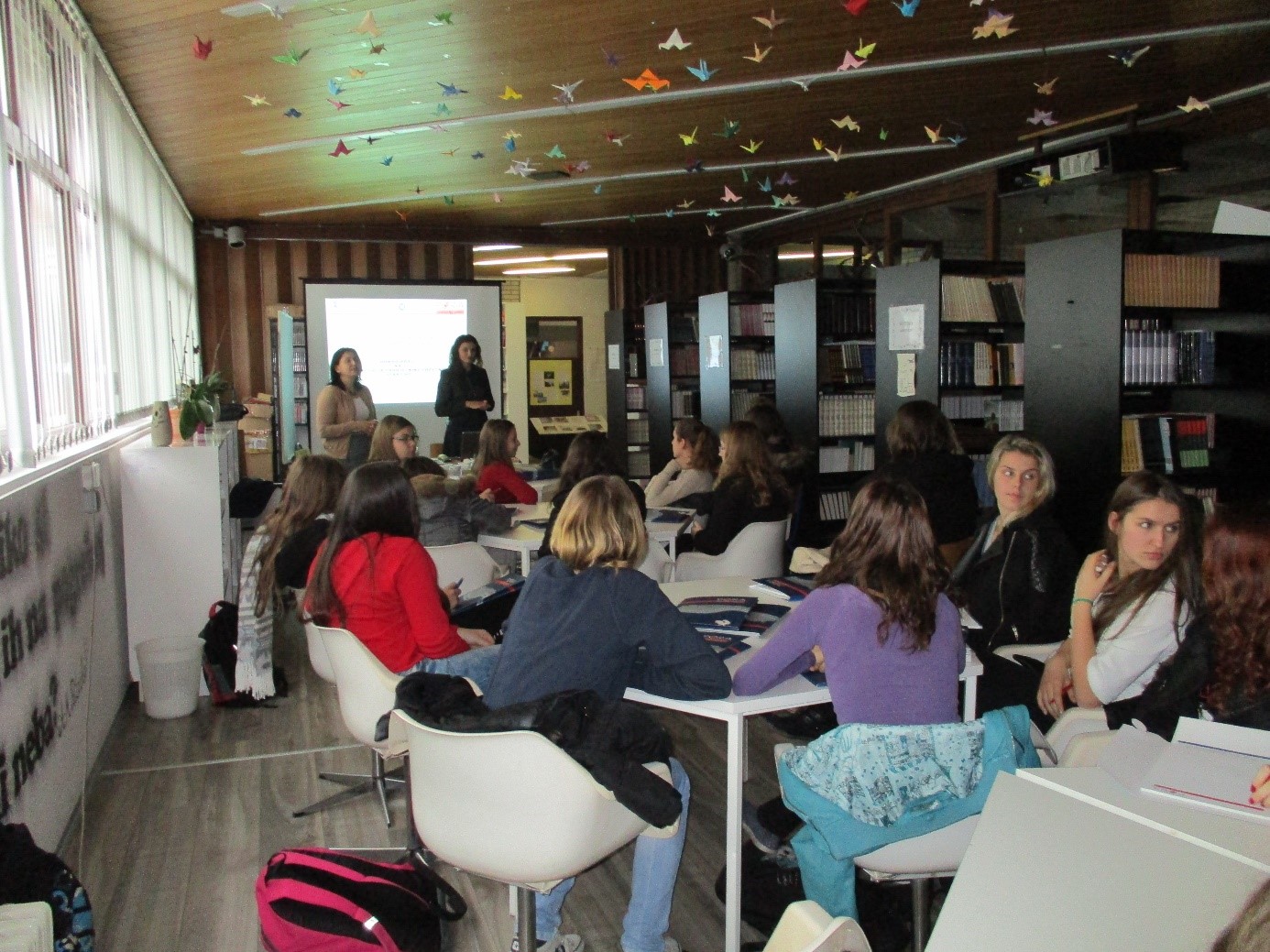 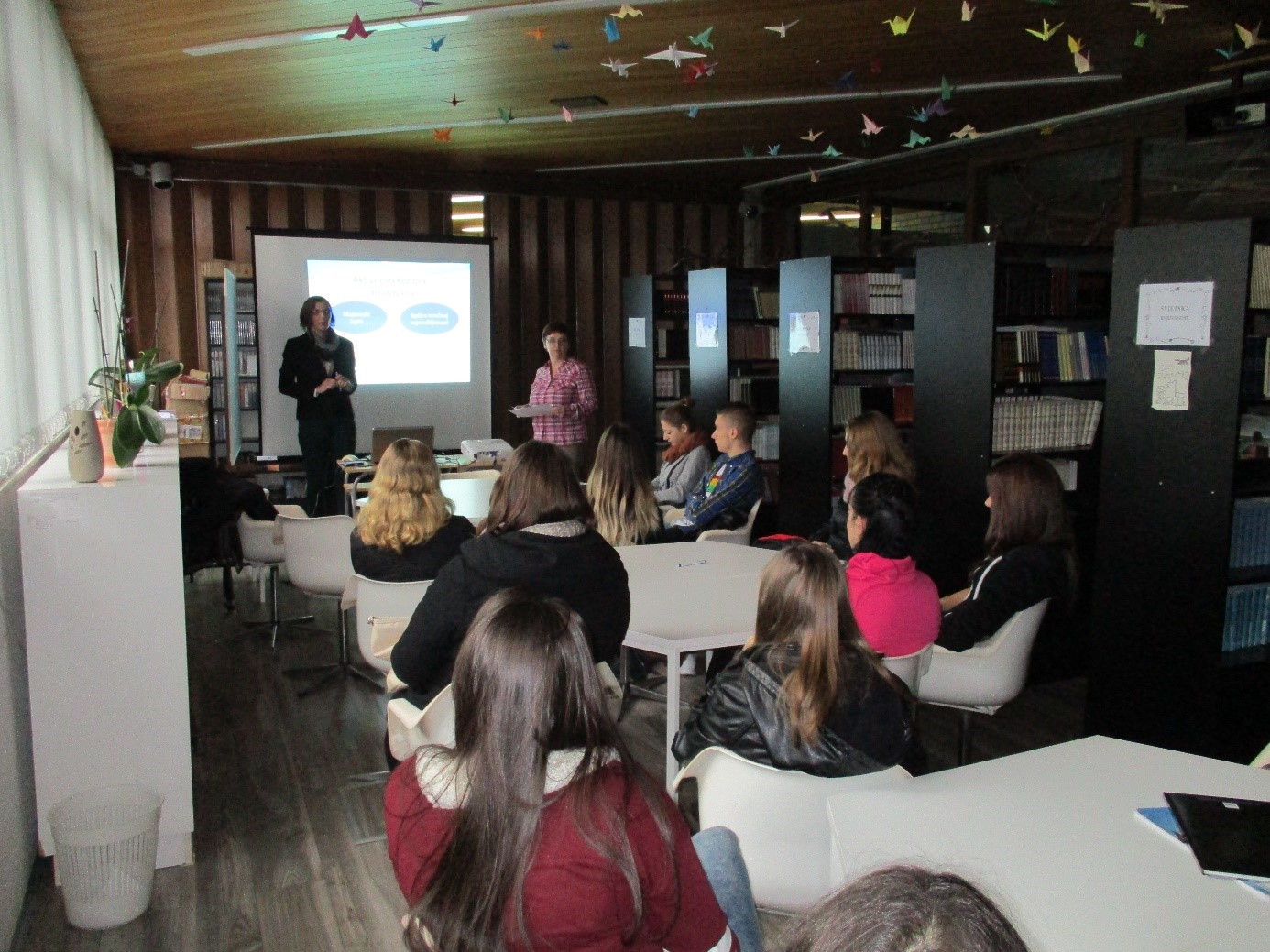 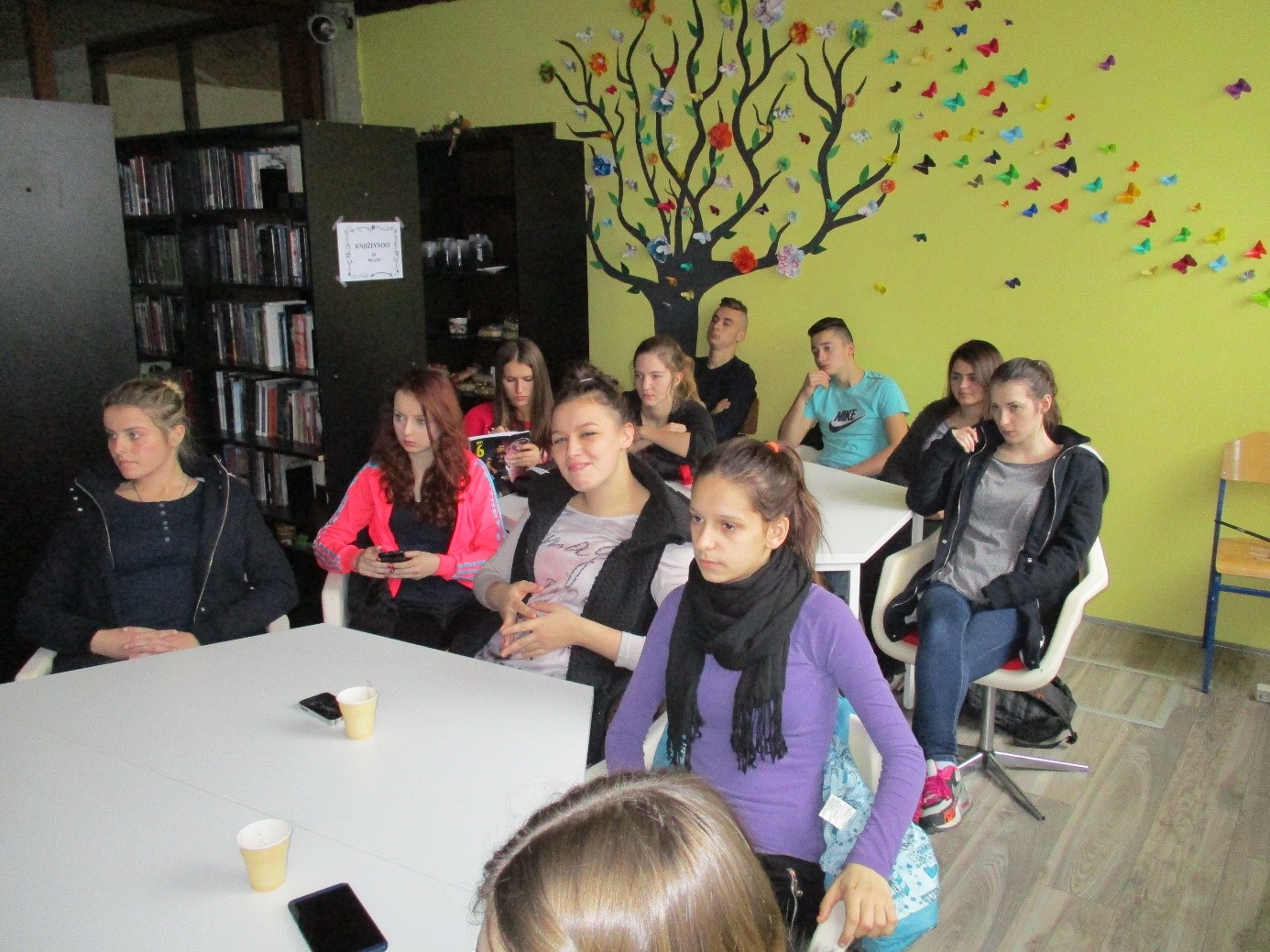 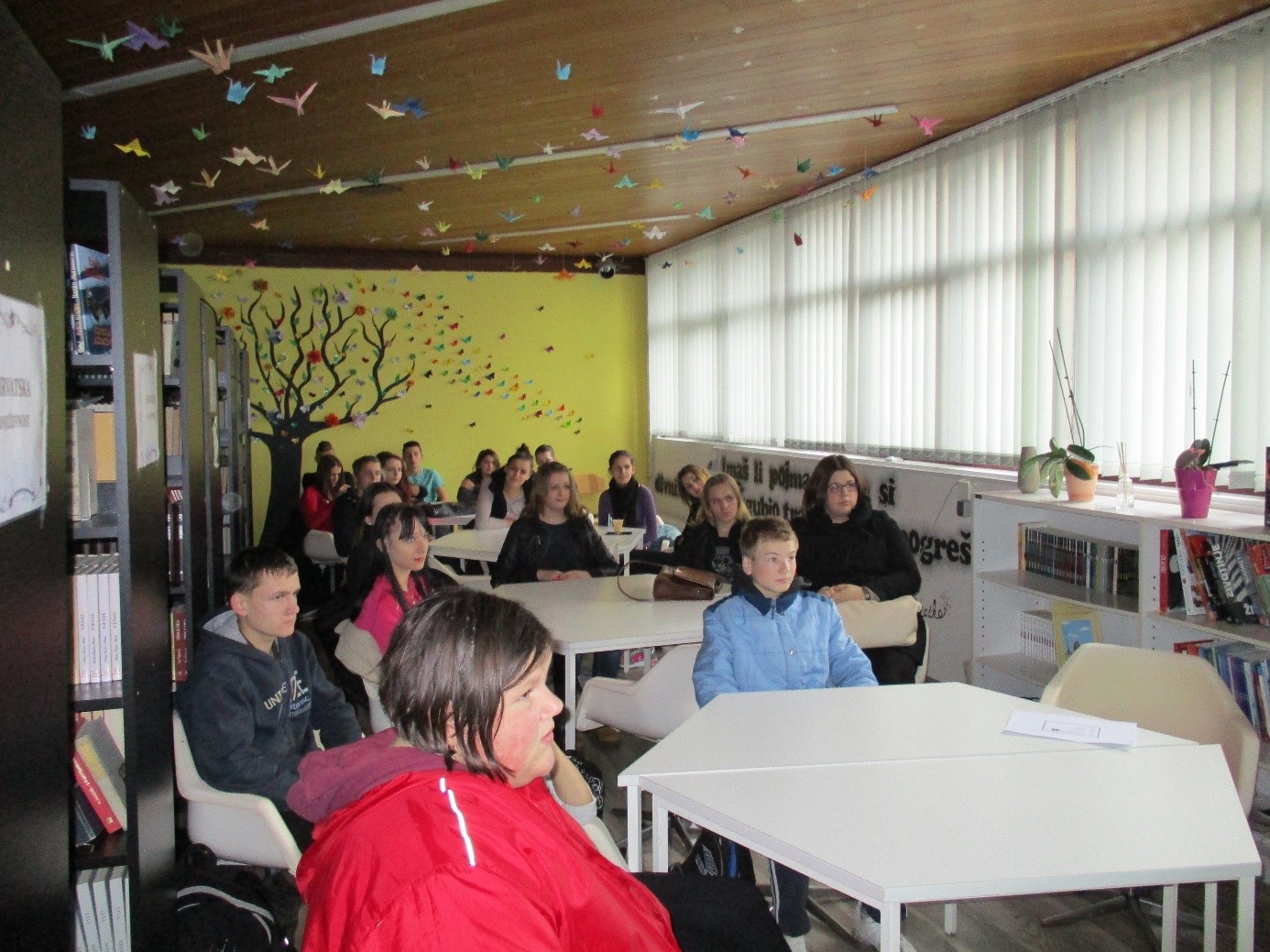 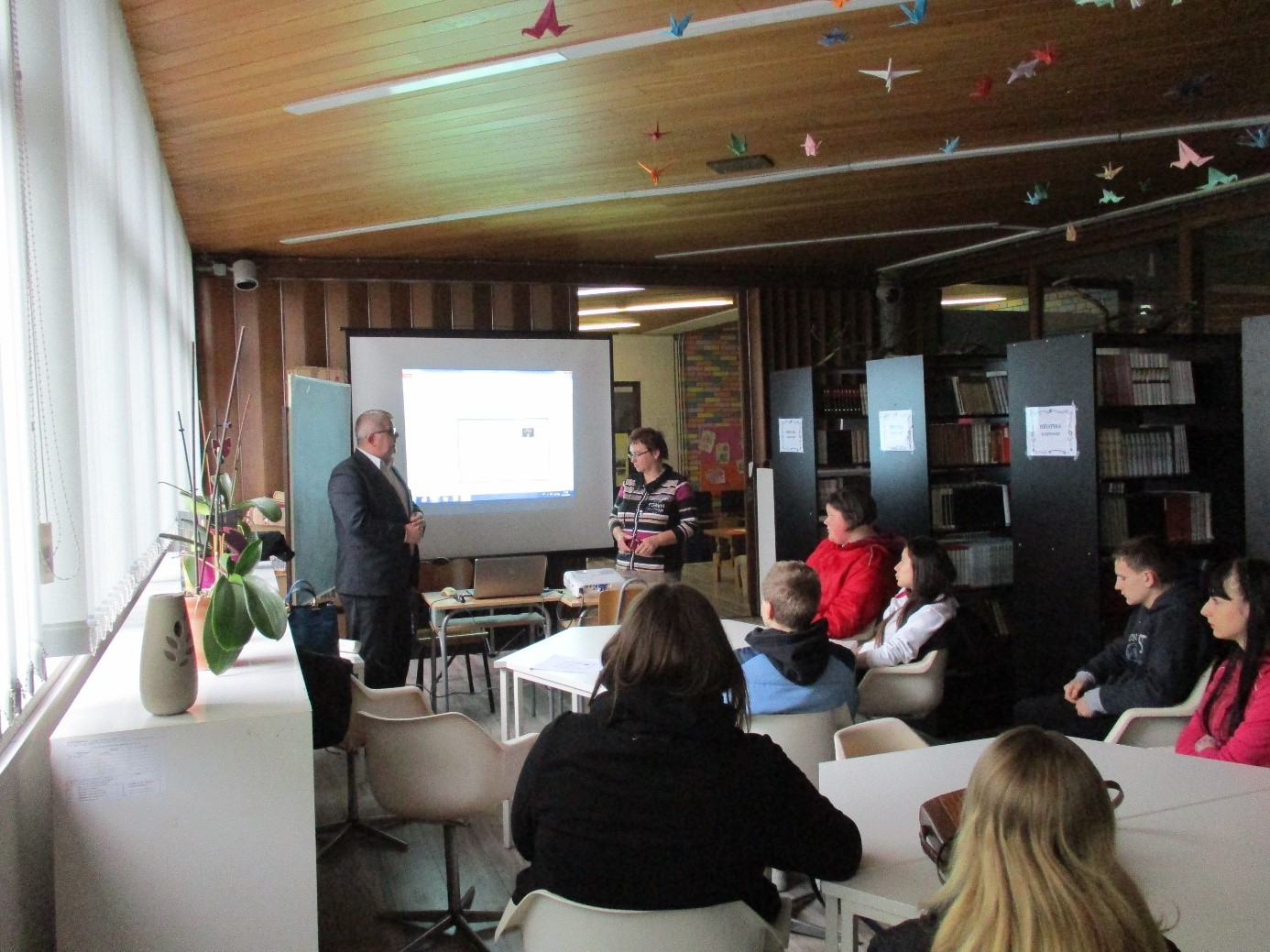 Ulaganje u budućnost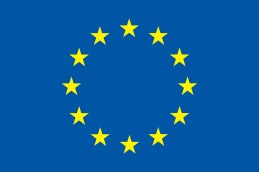 Europska unija 
Projekt je sufinancirala Europska unija iz Europskog socijalnog fonda 